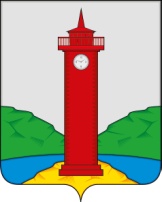 РОССИЙСКАЯ ФЕДЕРАЦИЯ
САМАРСКАЯ ОБЛАСТЬМУНИЦИПАЛЬНЫЙ РАЙОН ВолжскийСОБРАНИЕ ПРЕДСТАВИТЕЛЕЙ СЕЛЬСКОГО ПОСЕЛЕНИЯ КУРУМОЧТРЕТЬЕГО  созываРЕШЕНИЕот «24» июля 2018 года                                                                        № 172/46 О внесении изменений в Положение о муниципальной службе в сельском поселении Курумоч муниципального района Волжский Самарской области, утвержденное Решением Собрания представителей сельского поселения Курумоч от 18 ноября 2016 года № 77/21 	  В целях приведения документации в соответствии в действующим законодательством, во исполнение Федерального закона от 02.03.2007 № 25-ФЗ «О муниципальной службе в Российской Федерации», Федерального закона от 01.07.2017№ 132-ФЗ «О  внесении изменений и дополнений в отдельные законодательные акты Российской Федераций в части размещения в государственной информационной системе в области государственной службы сведений о применении взыскания в виде увольнения в связи с утратой доверия за совершение коррупционных правонарушений» Закона Самарской области от 09.10.2007 № 96-ГД «О муниципальной службе в Самарской области»,  Устава сельского поселения Курумоч, Собрание Представителей сельского поселения Курумоч муниципального района Волжский Самарской области РЕШИЛО:Внести в Положение о муниципальной службе в сельском поселении Курумоч муниципального района Волжский Самарской области, утвержденное Решением Собрания представителей сельского поселения Курумоч от 18 ноября 2016 года № 77/21 следующие изменения:Статью 27 Положения дополнить пунктами 7 и 8 следующего содержания:« 7 Сведения о применении к муниципальному служащему взыскания в виде увольнения в связи с утратой доверия включаются органом местного самоуправления, в котором муниципальный служащий проходил муниципальную службу, в реестр лиц, уволенных в связи с  утратой доверия, предусмотренный статьей 15 Федерального Закона  от 25.12.2008 года №273-ФЗ «О противодействии коррупции»8. Сведения о применении к лицу, замещающему муниципальную должность, взыскания в виде увольнения (освобождения от должности) в связи с утратой доверия за совершение коррупционного правонарушения включаются органом местного самоуправления, в котором это лицо замещало соответствующую должность, в реестр лиц, уволенных в связи с  утратой доверия, предусмотренный статьей 15 Федерального Закона  от 25.12.2008 года №273-ФЗ «О противодействии коррупции».1.2.   Пункт 3 ч. 1 статьи 11 Положения читать в следующей редакции: «Заниматься предпринимательской деятельностью лично или через доверенных лиц, участвовать в управлении коммерческой организацией или в управлении некоммерческой организацией (за исключением участия в управлении политической партией; участия в съезде (конференции) или общем собрании иной общественной организации, жилищного, жилищно-строительного, гаражного кооперативов, садоводческого, огороднического, дачного потребительских кооперативов, товарищества собственников недвижимости; участия на безвозмездной основе в управлении указанными некоммерческими организациями (кроме политической партии) в качестве единоличного исполнительного органа или вхождения в состав их коллегиальных органов управления с разрешения представителя нанимателя (работодателя) в порядке, установленном муниципальным правовым актом), кроме случаев, предусмотренных федеральными законами, и случаев, если участие в управлении организацией осуществляется в соответствии с законодательством Российской Федерации от имени органа местного самоуправления;»2.   Обнародовать настоящее Решение путем опубликования в ежемесячном информационном вестнике «Вести сельского поселения Курумоч» и на официальном сайте администрации сельского поселения Курумоч муниципального района Волжский Самарской области - www.sp-kurumoch.ru.3. Настоящее Решение вступает в силу после его официального опубликования.Глава сельского поселения Курумочмуниципального района ВолжскийСамарской области                                                                 О.Л.КатынскийПредседатель Собрания Представителейсельского поселения Курумоч                                              Л.В.БогословскаяАлкарева Кулешевская 3021917